Nr. ________________din “30” noiembrie 2021		NOTĂ INFORMATIVĂCu privire la eliberarea domnului Bîrsanu Ion din funcția de Vicepreședinte al Consiliului Raional SîngereiPROIECT DE DECIZIE Nr. _____din “30” noiembrie 2021Cu privire la eliberarea domnului Bîrsanu Ion din funcția de Vicepreședinte al Consiliului Raional SîngereiÎn conformitate cu prevederile art. 43 alin. (1). lit. L; art. 50 alin. (2)  al Legii nr. 436 din 28.12.2006 privind Administrația Publică Locală; Regulamentul privind constituirea și funcționarea Consiliului Raional Sîngerei, p.49; Decizia Consiliului Raional Sîngerei nr.5/14 din 01.10.2021, și în vederea Propunerii de eliberare din funcție a Vicepreședintelui Bîrsanu Ion semnată de 1/3 consilieri raionali,  Consiliul raional,D E C I D E :A elibera domnul Bîrsanu Ion înainte de termen din funcția de Vicepreședinte al Consiliului Raional Sîngerei, începînd cu data de 13.12.2021.2. Controlul asupra realizării deciziei în cauză, se pune în sarcina Comisiei consultative pentru Etică, legislaţie, ordine şi drepturile omului (dl R. Delogramatic).3. Prezenta decizie poate fi contestată cu cerere prealabilă la Judecătoria Bălți în termen de 30 zile de la data comunicării.Întocmit:Consilierii raionali:                                                                      CONTRASEMNAT:Secretar alConsiliului raional                                                                        Luca Mihaela	                       Coordonat:Sef al Serviciului Juridic si Resurse Umane                               Donos Teodor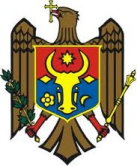 REPUBLICA  MOLDOVACONSILIUL  RAIONALSÎNGEREI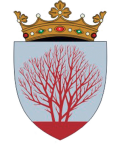 Denumirea autorului şi, după caz, a participanţilor la elaborarea proiectuluiProiectul de decizie: este elaborat de consilierii subsemnați2. Condiţiile ce au impus elaborarea proiectului de act normativ şi finalităţile urmăriteDecizia consiliului raional din data 01.10.2021, privind aprecierea activității a Vicepreședintelui CR Sîngerei cu calificativul ,,nesatisfăcător,,3. Principalele prevederi ale proiectului şi evidenţierea elementelor noiÎn conformitate cu prevederile art. 43 alin. (1). lit. L; art. 50 alin. (2)  al Legii nr. 436 din 28.12.2006 privind Administrația Publică Locală; Regulamentul privind constituirea și funcționarea Consiliului Raional Sîngerei, p.49; Decizia Consiliului Raional Sîngerei nr.5/14 din 01.10.2021, și în vederea Propunerii de eliberare din funcție a Vicepreședintelui Bîrsanu Ion semnată de 1/3 consilieri raionali.4. Fundamentarea economico-financiarăProiectul de decizie  nu necesită alocarea mijloacelor financiare din bugetul raional 5. Modul de încorporare a actului în cadrul normativ în vigoareDecizia Consiliului Raional Sîngerei privind eliberarea domnului Bîrsanu Ion înainte de termen din funcția de Vicepreședinte a Consiliului Raional Sîngerei, începînd cu data de 13.12.2021.Întocmit de consilierii:REPUBLICA  MOLDOVA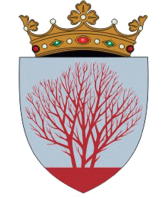 CONSILIUL  RAIONALSÎNGEREI